 Persbericht 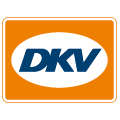 DKV BOX EUROPE goedgekeurd voor DuitslandBox was al vrijgegeven voor België, praktijktests voor Oostenrijk lopenNoordwijkerhout, 14-03-2019 - De DKV BOX EUROPE, waarmee in de toekomst alle tolsystemen in Europa moeten worden afgerekend, is goedgekeurd voor Duitsland. De goedkeuring behoeft enkel nog de finale toestemming van het Bundesamt für Güterverkehr (Duitse federale dienst voor goederenverkeer). “We zijn erg blij dat onze EETS-box oplossing nu is goedgekeurd voor het Duitse tolsysteem. Daarmee liggen wij volledig op schema,” aldus Jürgen Steinmeyer, Director of Toll bij DKV Euro Service. “Speciale dank gaat uit naar onze klanten, die ons tijdens de testfase met veel inzet hebben ondersteund.” Elk onderdeel van de procesketen werd met succes getest – van de functie van de DKV BOX EUROPE zelf, de installatie en het gedrag tijdens het gebruik, tot de correcte gegevensoverdracht en betaling. Ook wordt de DKV BOX EUROPE momenteel in de praktijk getest voor het Oostenrijkse tolsysteem. Al in december 2018 werd de goedkeuring voor gebruik op de Belgische autosnelwegen en nationale wegen verstrekt.Meer info: www.dkv-euroservice.comOver DKV Euro Service
DKV Euro Service is al ruim 85 jaar een van de meest toonaangevende serviceproviders op gebied van wegvervoer en logistiek. Variërend van verzorging onderweg zonder contante betaling bij ruim 80.000 acceptatiepunten tot aan tol afrekenen en btw-restitutie, biedt DKV tal van diensten met als doel kostenoptimalisatie en effectief fleetmanagement op de Europese wegen. DKV behoort tot DKV MOBILITY SERVICES Group, die ca.1000 medewerkers heeft en in 42 landen vertegenwoordigd is. In 2018 behaalde de groep een omzet van 8,6 miljard euro. Momenteel zijn er meer dan 3,7 miljoen DKV CARDS en on-board units in omloop bij meer dan 200.000 klanten. In 2018 is de DKV CARD voor de veertiende keer op rij onderscheiden als Beste Merk in de categorie fuel en service cards.Contact bij DKV: Greta Lammerse, Tel.: +31 252345665, E-mail: Greta.lammerse@dkv-euroservice.com
Persbureau: Sandra Van Hauwaert, Square Egg Communications, sandra@square-egg.be, GSM 0497 251816.  